Clinic Study Product Destruction Log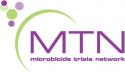 Name of Site:DAIDS Site Number:Protocol Title:MTN-024/IPM 031:  Phase 2a Safety Study of a Vaginal Matrix Ring Containing Dapivirine in a Postmenopausal Female PopulationMTN-024/IPM 031:  Phase 2a Safety Study of a Vaginal Matrix Ring Containing Dapivirine in a Postmenopausal Female PopulationMTN-024/IPM 031:  Phase 2a Safety Study of a Vaginal Matrix Ring Containing Dapivirine in a Postmenopausal Female PopulationSite Investigator: Phone Number:Destruction Container Code/Bin #Date Sent for DestructionClinic Staff InitialsDate of DestructionClinic Staff InitialsComments